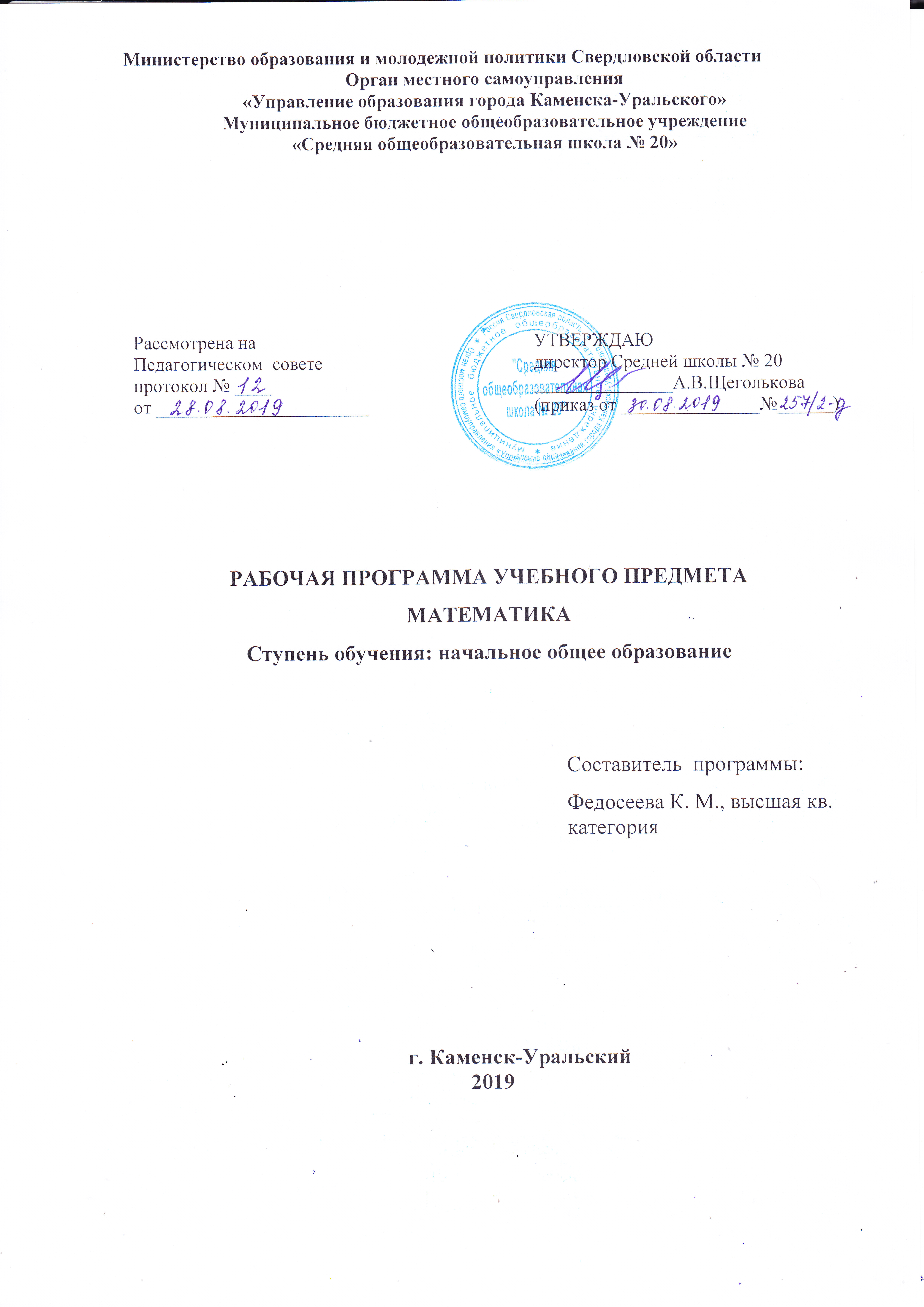 Планируемые предметные результаты В результате изучения курса математики обучающиеся на уровне начального общего образования:научатся использовать начальные математические знания для описания окружающих предметов, процессов, явлений, оценки количественных и пространственных отношений;овладеют основами логического и алгоритмического мышления, пространственного воображения и математической речи, приобретут необходимые вычислительные навыки;научатся применять математические знания и представления для решения учебных задач, приобретут начальный опыт применения математических знаний в повседневных ситуациях;получат представление о числе как результате счета и измерения, о десятичном принципе записи чисел; научатся выполнять устно и письменно арифметические действия с числами; находить неизвестный компонент арифметического действия; составлять числовое выражение и находить его значение; накопят опыт решения текстовых задач;познакомятся с простейшими геометрическими формами, научатся распознавать, называть и изображать геометрические фигуры, овладеют способами измерения длин и площадей;приобретут в ходе работы с таблицами и диаграммами важные для практико-ориентированной математической деятельности умения, связанные с представлением, анализом и интерпретацией данных; смогут научиться извлекать необходимые данные из таблиц и диаграмм, заполнять готовые формы, объяснять, сравнивать и обобщать информацию, делать выводы и прогнозы.Числа и величиныВыпускник научится:читать, записывать, сравнивать, упорядочивать числа от нуля до миллиона;устанавливать закономерность — правило, по которому составлена числовая последовательность, и составлять последовательность по заданному или самостоятельно выбранному правилу (увеличение/уменьшение числа на несколько единиц, увеличение/уменьшение числа в несколько раз);группировать числа по заданному или самостоятельно установленному признаку;классифицировать числа по одному или нескольким основаниям, объяснять свои действия;читать, записывать и сравнивать величины (массу, время, длину, площадь, скорость), используя основные единицы измерения величин и соотношения между ними (килограмм — грамм; час — минута, минута — секунда; километр — метр, метр — дециметр, дециметр — сантиметр, метр — сантиметр, сантиметр — миллиметр).Выпускник получит возможность научиться:выбирать единицу для измерения данной величины (длины, массы, площади, времени), объяснять свои действия.Арифметические действияВыпускник научится:выполнять письменно действия с многозначными числами (сложение, вычитание, умножение и деление на однозначное, двузначное числа в пределах 10 000) с использованием таблиц сложения и умножения чисел, алгоритмов письменных арифметических действий (в том числе деления с остатком);выполнять устно сложение, вычитание, умножение и деление однозначных, двузначных и трехзначных чисел в случаях, сводимых к действиям в пределах 100 (в том числе с нулем и числом 1);выделять неизвестный компонент арифметического действия и находить его значение;вычислять значение числового выражения (содержащего 2—3 арифметических действия, со скобками и без скобок).Выпускник получит возможность научиться:выполнять действия с величинами;использовать свойства арифметических действий для удобства вычислений;проводить проверку правильности вычислений (с помощью обратного действия, прикидки и оценки результата действия и др.).Работа с текстовыми задачамиВыпускник научится:устанавливать зависимость между величинами, представленными в задаче, планировать ход решения задачи, выбирать и объяснять выбор действий;решать арифметическим способом (в 1—2 действия) учебные задачи и задачи, связанные с повседневной жизнью;решать задачи на нахождение доли величины и величины по значению ее доли (половина, треть, четверть, пятая, десятая часть);оценивать правильность хода решения и реальность ответа на вопрос задачи.Выпускник получит возможность научиться:решать задачи в 3—4 действия;находить разные способы решения задачи.ПространственныеотношенияГеометрические фигурыВыпускник научится:описывать взаимное расположение предметов в пространстве и на плоскости;распознавать, называть, изображать геометрические фигуры (точка, отрезок, ломаная, прямой угол, многоугольник, треугольник, прямоугольник, квадрат, окружность, круг);выполнять построение геометрических фигур с заданными измерениями (отрезок, квадрат, прямоугольник) с помощью линейки, угольника;использовать свойства прямоугольника и квадрата для решения задач;распознавать и называть геометрические тела (куб, шар);соотносить реальные объекты с моделями геометрических фигур.Выпускник получит возможность научитьсяраспознавать, различать и называть геометрические тела: параллелепипед, пирамиду, цилиндр, конус.Геометрические величиныВыпускник научится:измерять длину отрезка;вычислять периметр треугольника, прямоугольника и квадрата, площадь прямоугольника и квадрата;оценивать размеры геометрических объектов, расстояния приближенно (на глаз).Выпускник получит возможность научитьсявычислять периметр многоугольника, площадь фигуры, составленной из прямоугольников.Работа с информациейВыпускник научится:читать несложные готовые таблицы;заполнять несложные готовые таблицы;читать несложные готовые столбчатые диаграммы.Выпускник получит возможность научиться:читать несложные готовые круговые диаграммы;достраивать несложную готовую столбчатую диаграмму;сравнивать и обобщать информацию, представленную в строках и столбцах несложных таблиц и диаграмм;понимать простейшие выражения, содержащие логические связки и слова («…и…», «если… то…», «верно/неверно, что…», «каждый», «все», «некоторые», «не»);составлять, записывать и выполнять инструкцию (простой алгоритм), план поиска информации;распознавать одну и ту же информацию, представленную в разной форме (таблицы и диаграммы);планировать несложные исследования, собирать и представлять полученную информацию с помощью таблиц и диаграмм;интерпретировать информацию, полученную при проведении несложных исследований (объяснять, сравниватьи обобщать данные, делать выводы и прогнозы).Содержание курса«Математика и информатика»Числа и величиныСчет предметов. Чтение и запись чисел от нуля до миллиона. Классы и разряды. Представление многозначных чиселв виде суммы разрядных слагаемых. Сравнение и упорядочение чисел, знаки сравнения.Измерение величин; сравнение и упорядочение величин. Единицы массы (грамм, килограмм, центнер, тонна), вместимости (литр), времени (секунда, минута, час). Соотношения между единицами измерения однородных величин. Сравнение и упорядочение однородных величин. Доля величины (половина, треть, четверть, десятая, сотая, тысячная).Арифметические действияСложение, вычитание, умножение и деление. Названия компонентов арифметических действий, знаки действий. Таблица сложения. Таблица умножения. Связь между сложением, вычитанием, умножением и делением. Нахождение неизвестного компонента арифметического действия. Деление с остатком.Числовое выражение. Установление порядка выполнения действий в числовых выражениях со скобками и без скобок. Нахождение значения числового выражения. Использование свойств арифметических действий в вычислениях (перестановка и группировка слагаемых в сумме, множителей в произведении; умножение суммы и разности на число).Алгоритмы письменного сложения, вычитания, умножения и деления многозначных чисел. Способы проверки правильности вычислений (алгоритм, обратное действие, оценка достоверности, прикидки результата, вычисление на калькуляторе).Работа с текстовыми задачамиРешение текстовых задач арифметическим способом. Задачи, содержащие отношения «больше (меньше) на…», «больше (меньше) в…». Зависимости между величинами, характеризующими процессы движения, работы, купли-продажи и др. Скорость, время, путь; объем работы, время, производительность труда; количество товара, его цена и стоимость и др. Планирование хода решения задачи. Представление текста задачи (схема, таблица, диаграмма и другие модели).Задачи на нахождение доли целого и целого по его доле.Пространственные отношения. Геометрические фигурыВзаимное расположение предметов в пространстве и на плоскости (выше—ниже, слева—справа, сверху—снизу, ближе—дальше, между и пр.). Распознавание и изображениегеометрических фигур: точка, линия (кривая, прямая), отрезок, ломаная, угол, многоугольник, треугольник, прямоугольник, квадрат, окружность, круг. Использование чертежных инструментов для выполнения построений. Геометрические формы в окружающем мире. Распознавание и называние: куб, шар, параллелепипед, пирамида, цилиндр, конус.Геометрические величиныГеометрические величины и их измерение. Измерение длины отрезка. Единицы длины (мм, см, дм, м, км). Периметр. Вычисление периметра многоугольника.Площадь геометрической фигуры. Единицы площади (см2, дм2, м2). Точное и приближенное измерение площади геометрической фигуры. Вычисление площади прямоугольника.Работа с информациейСбор и представление информации, связанной со счетом (пересчетом), измерением величин; фиксирование, анализ полученной информации.Построение простейших выражений с помощью логических связок и слов («и»; «не»; «если… то…»; «верно/неверно, что…»; «каждый»; «все»; «некоторые»); истинность утверждений.Составление конечной последовательности (цепочки) предметов, чисел, геометрических фигур и др. по правилу.Составление, запись и выполнение простого алгоритма, плана поиска информации.Чтение и заполнение таблицы. Интерпретация данныхтаблицы. Чтение столбчатой диаграммы. Создание простейшей информационной модели (схема, таблица, цепочка).Тематическое планирование. 1 класс.Тематическое планирование. 1 класс.Тематическое планирование. 1 класс.№ п/пТемаКоличество часов1Числа и величины. Счёт предметов.12Числа и величины. Счёт предметов.13Числа и величины. Счёт предметов.14Числа и величины. Счёт предметов.15Числа и величины. Счёт предметов.16Задачи, содержащие отношения «больше (меньше) на…». Взаимное расположение предметов в пространстве и на плоскости (выше – ниже, слева – справа, сверху – снизу, ближе – дальше, между и пр.)17Задачи, содержащие отношения «больше (меньше) на…». Взаимное расположение предметов в пространстве и на плоскости (выше – ниже, слева – справа, сверху – снизу, ближе – дальше, между и пр.)18Задачи, содержащие отношения «больше (меньше) на…». Взаимное расположение предметов в пространстве и на плоскости (выше – ниже, слева – справа, сверху – снизу, ближе – дальше, между и пр.)19Задачи, содержащие отношения «больше (меньше) на…». Взаимное расположение предметов в пространстве и на плоскости (выше – ниже, слева – справа, сверху – снизу, ближе – дальше, между и пр.)110Чтение и запись чисел от нуля до миллиона. Взаимное расположение предметов в пространстве и на плоскости (выше – ниже, слева – справа, сверху – снизу, ближе – дальше, между и пр.)111Сравнение и упорядочение чисел, знаки сравнения.112Сравнение и упорядочение чисел, знаки сравнения.113Числовое выражение. Нахождение значения числового выражения.114Сравнение и упорядочение чисел.115Геометрические величины и их измерения. Измерение длины отрезка.116Сравнение и упорядочение чисел.117Сравнение и упорядочение чисел, знаки сравнения.118Распознавание и изображение геометрических фигур: точка, линия (кривая, прямая), отрезок, ломаная.119Распознавание и изображение геометрических фигур: точка, линия (кривая, прямая), отрезок, ломаная.120Работа с информацией. Сбор и представление информации, связанной со счетом (пересчетом), измерением величин; фиксирование, анализ полученной информации.121Сравнение и упорядочение чисел, знаки сравнения.122Сравнение и упорядочение чисел, знаки сравнения.123Распознавание и изображение геометрических фигур: многоугольник, треугольник, прямоугольник, квадрат, окружность, круг. Использование чертёжных инструментов для выполнения построений. Геометрические формы в окружающем мире.124Сравнение и упорядочение чисел.125Сравнение и упорядочение чисел.126Сравнение и упорядочение чисел.127Сравнение и упорядочение чисел.128Сравнение и упорядочение чисел.129Счет предметов.130Измерение длины отрезка. Единицы длины (мм, см, дм, м, км)131Сложение, вычитание. Таблица сложения.132Сравнение и упорядочение чисел.133Сложение и вычитание.134Построение простейших выражений с помощью логических связок и слов («и», «не», «если… то…»)135Счет предметов. Чтение и запись чисел от нуля до миллиона. Нахождение значения числового выражения.136Счет предметов. Чтение и запись чисел от нуля до миллиона. Нахождение значения числового выражения.137Счет предметов. Чтение и запись чисел от нуля до миллиона. Нахождение значения числового выражения.138Сложение, вычитание. Название компонентов арифметических действий, знаки действий.139Составление конечной последовательности (цепочки) предметов, чисел, геометрических фигур и др. по правилу.140Составление конечной последовательности (цепочки) предметов, чисел, геометрических фигур и др. по правилу.141Сложение, вычитание. Название компонентов арифметических действий, знаки действий.142Решение текстовых задач арифметическим способом.143Решение текстовых задач арифметическим способом. Планирование хода решения задач.144Таблица сложения.145Таблица сложения.146Решение текстовых задач арифметическим способом. Задачи, содержащие отношения «больше (меньше) на …»147Решение текстовых задач арифметическим способом. Задачи, содержащие отношения «больше (меньше) на …»148Способы проверки правильности вычислений (алгоритм, обратное действие). Составление конечной последовательности (цепочки) предметов, чисел, геометрических фигур и др. по правилу.149Решение текстовых задач арифметическим способом. Задачи, содержащие отношения «больше (меньше) на …» Планирование хода решения задач.150Таблица сложения.151Решение текстовых задач арифметическим способом. Задачи, содержащие отношения «больше (меньше) на …» Планирование хода решения задач.152Решение текстовых задач арифметическим способом. Задачи, содержащие отношения «больше (меньше) на …» Планирование хода решения задач.153Решение текстовых задач арифметическим способом. Задачи, содержащие отношения «больше (меньше) на …» Планирование хода решения задач.154Решение текстовых задач арифметическим способом. Задачи, содержащие отношения «больше (меньше) на …» Планирование хода решения задач.155Контрольная работа № 1 по теме «Решение текстовых задач арифметическим способом».156Решение текстовых задач арифметическим способом.157Решение текстовых задач арифметическим способом. Задачи, содержащие отношения «больше (меньше) на …» Планирование хода решения задач.158Решение текстовых задач арифметическим способом. Задачи, содержащие отношения «больше (меньше) на …» Планирование хода решения задач.159Таблица сложения. Счет предметов.160Решение текстовых задач арифметическим способом. Представление текста задачи (схема, таблица).161Решение текстовых задач арифметическим способом.162Таблица сложения. Счет предметов.163Таблица сложения. Счет предметов.164Решение текстовых задач арифметическим способом. Представление текста задачи (схема, таблица).165Решение текстовых задач арифметическим способом. Представление текста задачи (схема, таблица).166Решение текстовых задач арифметическим способом. Представление текста задачи (схема, таблица).167Таблица сложения. Счет предметов.168Использование свойств арифметических действий в вычислениях (перестановка слагаемых в сумме).169Использование свойств арифметических действий в вычислениях (перестановка слагаемых в сумме).170Таблица сложения. Использование свойств арифметических действий в вычислениях (перестановка слагаемых в сумме).171Таблица сложения. Использование свойств арифметических действий в вычислениях (перестановка слагаемых в сумме).172Таблица сложения. Использование свойств арифметических действий в вычислениях (перестановка слагаемых в сумме).173Таблица сложения. Использование свойств арифметических действий в вычислениях (перестановка слагаемых в сумме).174Таблица сложения. Связь между сложением и вычитанием.175Таблица сложения. Связь между сложением и вычитанием.176Таблица сложения. Связь между сложением и вычитанием.177Названия компонентов арифметических действий, знаки действий.178Таблица сложения.179Таблица сложения.180Таблица сложения.181Решение текстовых задач арифметическим способом. Представление текста задачи (схема, таблица).182Решение текстовых задач арифметическим способом. Представление текста задачи (схема, таблица).183Таблица сложения.184Измерение величин; сравнение и упорядочение величин. Единицы массы (грамм, килограмм).185Измерение величин; сравнение и упорядочение величин. Единицы вместимости (литр).186Счет предметов.187Счет предметов. Классы и разряды.188Счет предметов.189Геометрические величины и их измерение. Единицы длины (мм, см).190Сложение и вычитание. Связь между сложением и вычитанием. Нахождение неизвестного компонента арифметического действия.191Таблица сложения. Связь между сложением и вычитанием. Нахождение неизвестного компонента арифметического действия.192Таблица сложения. Связь между сложением и вычитанием. Нахождение неизвестного компонента арифметического действия.193Таблица сложения. Связь между сложением и вычитанием. Нахождение неизвестного компонента арифметического действия.194Контрольная работа № 2 по теме «Сложение и вычитание».195Сложение и вычитание.196Решение текстовых задач арифметическим способом. Представление текста задачи (схема, таблица).197Решение текстовых задач арифметическим способом. Представление текста задачи (схема, таблица).198Решение текстовых задач арифметическим способом. Представление текста задачи (схема, таблица).199Решение текстовых задач арифметическим способом. Представление текста задачи (схема, таблица).1100Решение текстовых задач арифметическим способом. Представление текста задачи (схема, таблица).1101Решение текстовых задач арифметическим способом. Представление текста задачи (схема, таблица).1102Таблица сложения. Сложение, вычитание.1103Таблица сложения. Сложение, вычитание.1104Таблица сложения. Сложение, вычитание.1105Таблица сложения. Сложение, вычитание.1106Таблица сложения. Сложение, вычитание.1107Таблица сложения. Сложение, вычитание.1108Таблица сложения. Сложение, вычитание.1109Таблица сложения. Сложение, вычитание.1110Таблица сложения. Сложение, вычитание.1111Таблица сложения. Сложение, вычитание.1112Таблица сложения. Сложение, вычитание.1113Таблица сложения. Сложение, вычитание.1114Таблица сложения. Сложение, вычитание.1115Таблица сложения. Сложение, вычитание.1116Таблица сложения. Сложение, вычитание.1117Таблица сложения. Сложение, вычитание.1118Таблица сложения. Сложение, вычитание.1119Таблица сложения. Сложение, вычитание.1120Таблица сложения. Сложение, вычитание.1121Таблица сложения. Сложение, вычитание.1122Таблица сложения. Сложение, вычитание.1123Контрольная работа № 3 по теме «Сложение, вычитание» .1124Счет предметов. Сложение и вычитание. Таблица сложения.1125Счет предметов. Сложение и вычитание. Таблица сложения.1126Счет предметов. Сложение и вычитание. Таблица сложения.1127Счет предметов. Сложение и вычитание. Таблица сложения.1128Решение текстовых задач арифметическим способом. Планирование хода решения задач. Представление текста задачи (схема, таблица).1129Решение текстовых задач арифметическим способом. Планирование хода решения задач. Представление текста задачи (схема, таблица).1130Решение текстовых задач арифметическим способом. Планирование хода решения задач. Представление текста задачи (схема, таблица).1131Пространственные отношения. Геометрические фигуры. Использование чертежных инструментов для выполнения построений.1132Пространственные отношения. Геометрические фигуры. Использование чертежных инструментов для выполнения построений.1Тематическое планирование. 2 класс.Тематическое планирование. 2 класс.Тематическое планирование. 2 класс.№ п/пТемаКоличество часов1Числа и величины. Счет предметов. Чтение и запись чисел от нуля до миллиона.12Числа и величины. Счет предметов. Классы и разряды.13Числа и величины. Счет предметов. Классы и разряды.14Числа и величины. Счет предметов. Классы и разряды.15Числа и величины. Счет предметов. Классы и разряды.16Геометрические величины и их измерение. Единицы длины (мм, см, дм, м, км).17Геометрические величины и их измерение. Единицы длины (мм, см, дм, м, км).18Контрольная работа № 1 по теме «Классы и разряды»19Числа и величины. Счет предметов. Классы и разряды.110Геометрические величины и их измерение. Единицы длины (мм, см, дм, м, км).111Сложение, вычитание Установление порядка выполнения действий в числовых выражениях со скобками и без скобок.112Представление многозначных чисел в виде суммы разрядных слагаемых.113Измерение величин; сравнение и упорядочение величин. Соотношения между единицами измерения однородных величин.114Чтение и заполнение таблицы. Создание простейшей информационной модели (схема, таблица, цепочка).115Чтение и запись чисел от нуля до миллиона. Арифметические действия. Геометрические величины и их измерение.116Контрольная работа № 2 по теме «Соотношения между единицами измерения однородных величин».117Соотношения между единицами измерения однородных величин118Работа с информацией. Сбор и представление информации, связанной со счётом (пересчётом), измерением величин; фиксирование, анализ полученной информации.119Работа с текстовыми задачами120Геометрические величины Геометрические величины и их измерение. Измерение длины отрезка.121Решение текстовых задач арифметическим способом.122Решение текстовых задач арифметическим способом.123Планирование хода решения задачи. Представление текста задачи (схема, таблица124Измерение величин; сравнение и упорядочение величин. Единицы времени (секунда, минута, час). Соотношения между единицами измерения однородных величин.125Геометрические величины и их измерение.126Геометрические величины и их измерение.127Составление конечной последовательности (цепочки) предметов, чисел, геометрических фигур и др. по правилу.128Числовое выражение. Установление порядка выполнения действий в числовых выражениях со скобками и без скобок. Нахождение значения числового выражения.129Числовое выражение. Установление порядка выполнения действий в числовых выражениях со скобками и без скобок. Нахождение значения числового выражения.130Числовое выражение.131Периметр. Вычисление периметра многоугольника.132Использование свойств арифметических действий в вычислениях (перестановка и группировка слагаемых в сумме)133Использование свойств арифметических действий в вычислениях (перестановка и группировка слагаемых в сумме)134Использование свойств арифметических действий в вычислениях (перестановка и группировка слагаемых в сумме)135Контрольная работа № 3 по теме: «Использование свойств арифметических действий в вычислениях (перестановка и группировка слагаемых в сумме)».136Единицы времени. Числовое выражение.137Чтение и заполнение таблицы. Интерпретация данных таблицы.138Работа с текстовыми задачами. Геометрические величины и их измерение.139Числовое выражение. Нахождение значения числового выражения.140Арифметические действия .Сложение, вычитание.141Арифметические действия .Сложение, вычитание.142Арифметические действия .Сложение, вычитание.143Арифметические действия .Сложение, вычитание.144Арифметические действия .Сложение, вычитание.145Арифметические действия .Сложение, вычитание.146Решение текстовых задач арифметическим способом.147Решение текстовых задач арифметическим способом.148Решение текстовых задач арифметическим способом.149Арифметические действия .Сложение, вычитание.150Арифметические действия .Сложение, вычитание.151Арифметические действия .Сложение, вычитание.152Арифметические действия .Сложение, вычитание.153Построение простейших выражений с помощью логических связок и слов «и»; «не»; «если. то.»; «верно/неверно, что.»; «каждый»; «все»; «некоторые»; истинность утверждений.154Арифметические действия .Сложение, вычитание.155Арифметические действия .Сложение, вычитание.156Контрольная работа № 4 по теме «Сложение, вычитание».157Связь между сложением, вычитанием.158Составление, запись и выполнение простого алгоритма, плана поиска информации.159Составление, запись и выполнение простого алгоритма, плана поиска информации.160Составление, запись и выполнение простого алгоритма, плана поиска информации.161Составление, запись и выполнение простого алгоритма, плана поиска информации.162Связь между сложением, вычитанием. Способы проверки правильности вычислений (алгоритм, обратное действие, оценка достоверности).163Связь между сложением, вычитанием. Способы проверки правильности вычислений (алгоритм, обратное действие, оценка достоверности).164Контрольная работа № 5 по теме: «Связь между сложением, вычитанием».165Связь между сложением, вычитанием.166Связь между сложением, вычитанием. Способы проверки правильности вычислений (алгоритм, обратное действие, оценка достоверности).167Алгоритмы письменного сложения, вычитания многозначных чисел.168Алгоритмы письменного сложения, вычитания многозначных чисел.169Способы проверки правильности вычислений (алгоритм, обратное действие, оценка достоверности).170Алгоритмы письменного сложения, вычитания многозначных чисел.171Распознавание и изображение геометрических фигур: точка, линия(кривая, прямая), отрезок, ломаная, угол, многоугольник, треугольник, прямоугольник, квадрат, окружность, круг. Использование чертёжных инструментов для выполнения построений.172Решение текстовых задач.173Алгоритмы письменного сложения, вычитания многозначных чисел.174Алгоритмы письменного сложения, вычитания многозначных чисел.175Распознавание и изображение геометрических фигур: точка, линия(кривая, прямая), отрезок, ломаная, угол, многоугольник, треугольник, прямоугольник, квадрат, окружность, круг. Использование чертёжных инструментов для выполнения построений.176Распознавание и изображение геометрических фигур: точка, линия(кривая, прямая), отрезок, ломаная, угол, многоугольник, треугольник, прямоугольник, квадрат, окружность, круг.177Алгоритмы письменного сложения, вычитания многозначных чисел.178Алгоритмы письменного сложения, вычитания многозначных чисел.179Алгоритмы письменного сложения, вычитания многозначных чисел.180Алгоритмы письменного сложения, вычитания многозначных чисел.181Составление, запись и выполнение простого алгоритма, плана поиска информации.182Алгоритмы письменного сложения, вычитания многозначных чисел.183Алгоритмы письменного сложения, вычитания многозначных чисел.184Построение простейших выражений с помощью логических связок и слов («и»; «не»; «если. то.»; «верно/неверно, что.»; «каждый»; «все»; «некоторые»; истинность утверждений.185Контрольная работа № 6 по теме «Алгоритмы письменного сложения, вычитания многозначных чисел».186Алгоритмы письменного сложения, вычитания многозначных чисел.187Алгоритмы письменного сложения, вычитания многозначных чисел.188Алгоритмы письменного сложения, вычитания многозначных чисел.189Алгоритмы письменного сложения, вычитания многозначных чисел.190Площадь геометрической фигуры191Решение текстовых задач.192Распознавание и называние: куб, шар, параллелепипед, пирамида, цилиндр, конус.193Использование чертёжных инструментов для выполнения построений.194Использование чертёжных инструментов для выполнения построений.195Составление конечной последовательности (цепочки) предметов, чисел, геометрических фигур и др. по правилу.196Алгоритмы письменного сложения, вычитания многозначных чисел. Распознавание и изображение геометрических фигур.197Умножение и деление.198Умножение и деление.199Умножение и деление. Связь между сложением, вычитанием, умножением и делением.1100Работа с текстовыми задачами. Задачи, содержащие отношения «больше (меньше) в…»1101Периметр. Вычисление периметра прямоугольника.1102Арифметические действия. Сложение, вычитание, умножение и деление.1103Названия компонентов арифметических действий, знаки действий.1104Решение текстовых задач арифметическим способом.1105Использование свойств арифметических действий в вычислениях (перестановка и группировка слагаемых в сумме, множителей в произведении).1106Использование свойств арифметических действий в вычислениях (перестановка и группировка слагаемых в сумме, множителей в произведении).1107Сложение и вычитание, умножение и деление.1108Сложение и вычитание, умножение и деление.1109Сложение и вычитание, умножение и деление.1110Сложение и вычитание, умножение и деление.1111Названия компонентов арифметических действий, знаки действий.1112Сложение и вычитание, умножение и деление.1113Контрольная работа № 7 по теме «Арифметические действия. Умножение и деление».1114Арифметические действия. Сложение, вычитание, умножение и деление1115Нахождение неизвестного компонента арифметического действия. Связь между сложением и вычитанием, умножением и делением1116Связь между сложением и вычитанием, умножением и делением.1117Зависимости между величинами, характеризующими процессы купли-продажи. Количество товара, его цена и стоимость.1118Решение текстовых задач арифметическим способом.1119Решение текстовых задач арифметическим способом. Планирование хода решения задачи. Представление текста задачи (схема, таблица).1120Контрольная работа № 8 по теме «Арифметические действия. Умножение и деление»1121Арифметические действия. Умножение и деление.1122Таблица умножения.1123Таблица умножения.1124Связь между сложением, вычитанием, умножением и делением.1125Таблица умножения.1126Работа с информацией. Сбор и представление информации, связанной со счётом (пересчётом), измерением величин; фиксирование, анализ полученной информации.1127Решение текстовых задач арифметическим способом.1128Таблица умножения.1129Связь между сложением и вычитанием, умножением и делением.1130Контрольная работа № 9 по теме «Связь между сложением и вычитанием, умножением и делением».1131Таблица умножения. Чтение и заполнение таблицы. Интерпретация данных таблицы1132Таблица умножения. Решение текстовых задач арифметическим способом.1133Таблица умножения. Решение текстовых задач арифметическим способом.1134Таблица умножения. Решение текстовых задач арифметическим способом.1135Таблица умножения. Решение текстовых задач арифметическим способом.1136Таблица умножения. Решение текстовых задач арифметическим способом.1Тематическое планирование. 3 класс.Тематическое планирование. 3 класс.Тематическое планирование. 3 класс.№ п/пТемаКоличество часов1Сложение, вычитание, умножение и деление.12Нахождение значения числового выражения.13Нахождение неизвестного компонента арифметического действия.14Нахождение неизвестного компонента арифметического действия.15Нахождение неизвестного компонента арифметического действия.16Нахождение неизвестного компонента арифметического действия.17Нахождение неизвестного компонента арифметического действия.18Геометрические величины и их измерение.19Решение текстовых задач арифметическим способом. Чтение и заполнение таблицы. Интерпретация данных таблицы.110Контрольная работа № 1 по теме «Нахождение неизвестного компонента арифметического действия».111Нахождение неизвестного компонента арифметического действия.112Сложение, вычитание, умножение и деление. Связь между сложением, вычитанием, умножением и делением.113Связь между сложением, вычитанием, умножением и делением.114Работа с информацией. Сбор и представление информации, связанной со счетом (пересчетом), измерением величин, анализ полученной информации.115Таблица умножения.116Таблица умножения.117Решение текстовых задач арифметическим способом. Зависимости между величинами, характеризующими процессы купли – продажи. Количество товара, его цена и стоимость.118Решение текстовых задач арифметическим способом. Зависимости между величинами, характеризующими процессы купли – продажи. Количество товара, его цена и стоимость.119Числовое выражение. Установление порядка выполнения действий в числовых выражениях со скобками и без скобок.120Числовое выражение. Установление порядка выполнения действий в числовых выражениях со скобками и без скобок.121Числовое выражение. Установление порядка выполнения действий в числовых выражениях со скобками и без скобок.122Решение текстовых задач арифметическим способом. Планирование хода решения задачи.123Решение текстовых задач арифметическим способом. Планирование хода решения задачи.124Контрольная работа № 2 по теме «Решение текстовых задач арифметическим способом».125Умножение и деление.126Таблица умножения.127Таблица умножения.128Решение текстовых задач арифметическим способом. Задачи, содержащие отношения «больше (меньше) в…»129Решение текстовых задач арифметическим способом. Задачи, содержащие отношения «больше (меньше) в…»130Решение текстовых задач арифметическим способом. Задачи, содержащие отношения «больше (меньше) в…»131Решение текстовых задач арифметическим способом. Задачи, содержащие отношения «больше (меньше) в…»132Таблица умножения.133Таблица умножения.134Таблица умножения.135Контрольная работа № 3 по теме «Задачи, содержащие отношения «больше (меньше) в…».136Умножение и деление.137Умножение и деление. Решение текстовых задач арифметическим способом.138Умножение и деление. Решение текстовых задач арифметическим способом.139Умножение и деление. Решение текстовых задач арифметическим способом.140Умножение и деление. Таблица умножения.141Решение текстовых задач арифметическим способом. Создание простейшей информационной модели (схема, таблица, цепочка).142Решение текстовых задач арифметическим способом. Создание простейшей информационной модели (схема, таблица, цепочка).143Таблица умножения.144Таблица умножения.145Контрольная работа № 4 по теме «Решение текстовых задач арифметическим способом».146Решение текстовых задач арифметическим способом.147Площадь геометрической фигуры. Единицы площади (см², дм², м²). Точное и приближенное измерение площади геометрической фигуры. Вычисление площади прямоугольника.148Площадь геометрической фигуры. Единицы площади (см², дм², м²). Точное и приближенное измерение площади геометрической фигуры. Вычисление площади прямоугольника.149Площадь геометрической фигуры. Единицы площади (см², дм², м²). Точное и приближенное измерение площади геометрической фигуры. Вычисление площади прямоугольника.150Площадь геометрической фигуры. Единицы площади (см², дм², м²). Точное и приближенное измерение площади геометрической фигуры. Вычисление площади прямоугольника.151Таблица умножения. Названия компонентов арифметических действий, знаки действий.152Решение текстовых задач арифметическим способом. Создание простейшей информационной модели (схема, таблица, цепочка).153Решение текстовых задач арифметическим способом. Создание простейшей информационной модели (схема, таблица, цепочка).154Единицы площади (см², дм², м²). Точное и приближенное измерение площади геометрической фигуры.155Таблица умножения.156Решение текстовых задач арифметическим способом. Создание простейшей информационной модели (схема, таблица, цепочка).157Единицы площади (см², дм², м²). Точное и приближенное измерение площади геометрической фигуры.158Решение текстовых задач арифметическим способом. Создание простейшей информационной модели (схема, таблица, цепочка).159Решение текстовых задач арифметическим способом. Создание простейшей информационной модели (схема, таблица, цепочка).160Таблица умножения.161Таблица умножения.162Контрольная работа № 5 по теме «Решение текстовых задач арифметическим способом».163Решение текстовых задач арифметическим способом.164Задачи на нахождение доли целого и целого по его доле.165Задачи на нахождение доли целого и целого по его доле.166Использование чертежных инструментов для выполнения построений. Распознавание и изображение геометрических фигур: окружность, круг.167Использование чертежных инструментов для выполнения построений. Распознавание и изображение геометрических фигур: окружность, круг.168Единицы времени (секунда, минута, час). Соотношение между единицами измерения однородных величин.169Единицы времени (секунда, минута, час). Соотношение между единицами измерения однородных величин.170Умножение и деление.171Умножение и деление.172Использование свойств арифметических действий в вычислениях (перестановка и группировка слагаемых в сумме, множителей в произведении; умножение суммы и разности на число173Использование свойств арифметических действий в вычислениях (перестановка и группировка слагаемых в сумме, множителей в произведении; умножение суммы и разности на число174Использование свойств арифметических действий в вычислениях (перестановка и группировка слагаемых в сумме, множителей в произведении; умножение суммы и разности на число175Решение текстовых задач арифметическим способом.176Использование свойств арифметических действий в вычислениях (перестановка и группировка слагаемых в сумме, множителей в произведении; умножение суммы и разности на число177Использование свойств арифметических действий в вычислениях (перестановка и группировка слагаемых в сумме, множителей в произведении; умножение суммы и разности на число178Использование свойств арифметических действий в вычислениях (перестановка и группировка слагаемых в сумме, множителей в произведении; умножение суммы и разности на число179Названия компонентов арифметических действий, знаки действий. Способы проверки правильности вычислений (алгоритм, обратное действие, оценка достоверности, прикидка результата, вычисление на калькуляторе).180Названия компонентов арифметических действий, знаки действий.181Способы проверки правильности вычислений (алгоритм, обратное действие, оценка достоверности, прикидка результата, вычисление на калькуляторе).182Нахождение неизвестного компонента арифметического действия.183Нахождение неизвестного компонента арифметического действия.184Нахождение неизвестного компонента арифметического действия.185Контрольная работа № 6 по теме «Нахождение неизвестного компонента арифметического действия».186Нахождение неизвестного компонента арифметического действия187Деление с остатком.188Деление с остатком.189Деление с остатком.190Задачи на нахождение доли целого и целого по его доле.191Способы проверки правильности вычислений (алгоритм, обратное действие, оценка достоверности, прикидка результата, вычисление на калькуляторе)192Способы проверки правильности вычислений (алгоритм, обратное действие, оценка достоверности, прикидка результата, вычисление на калькуляторе)193Контрольная работа № 7 по теме «Нахождение неизвестного компонента арифметического действия»194Использование свойств арифметических действий в вычислениях (перестановка и группировка слагаемых в сумме, множителей в произведении; умножение суммы и разности на число).195Числа и величины. Счет предметов. Чтение и запись чисел от нуля до миллиона. Классы и разряды. Деление с остатком.196Числа и величины. Счет предметов. Чтение и запись чисел от нуля до миллиона. Классы и разряды. Деление с остатком.197Числа и величины. Счет предметов. Чтение и запись чисел от нуля до миллиона. Классы и разряды. Деление с остатком.198Числа и величины. Счет предметов. Чтение и запись чисел от нуля до миллиона. Классы и разряды. Деление с остатком.199Числа и величины. Счет предметов. Чтение и запись чисел от нуля до миллиона. Классы и разряды. Деление с остатком.1100Числа и величины. Счет предметов. Чтение и запись чисел от нуля до миллиона. Классы и разряды. Деление с остатком.1101Числа и величины. Счет предметов. Чтение и запись чисел от нуля до миллиона. Классы и разряды. Деление с остатком.1102Контрольная работа № 8 по теме «Деление с остатком».1103Числа и величины. Счет предметов. Чтение и запись чисел от нуля до миллиона. Классы и разряды. Деление с остатком.1104Решение текстовых задач арифметическим способом. Деление с остатком.1105Решение текстовых задач арифметическим способом. Деление с остатком.1106Единицы массы (грамм, килограмм, центнер, тонна)1107Построение простейших выражений с помощью логических связок и слов ( «и»; «не»; «если… то…»; «верно/неверно, что…»; «каждый»; «все»; «некоторые»); истинность утверждений.1108Числа и величины. Счет предметов. Чтение и запись чисел от нуля до миллиона. Деление с остатком.1109Числа и величины. Счет предметов. Чтение и запись чисел от нуля до миллиона. Деление с остатком.1110Числа и величины. Счет предметов. Чтение и запись чисел от нуля до миллиона. Деление с остатком.1111Числа и величины. Счет предметов. Чтение и запись чисел от нуля до миллиона. Деление с остатком.1112Алгоритмы письменного сложения и вычитания, умножения и деления многозначных чисел.1113Алгоритмы письменного сложения и вычитания, умножения и деления многозначных чисел.1114Алгоритмы письменного сложения и вычитания, умножения и деления многозначных чисел.1115Алгоритмы письменного сложения и вычитания, умножения и деления многозначных чисел.1116Алгоритмы письменного сложения и вычитания, умножения и деления многозначных чисел.1117Распознавание и изображение геометрических фигур: точка, линия (кривая, прямая), отрезок, ломаная, угол, многоугольник, треугольник, прямоугольник, квадрат, окружность, круг.1118Распознавание и изображение геометрических фигур: точка, линия (кривая, прямая), отрезок, ломаная, угол, многоугольник, треугольник, прямоугольник, квадрат, окружность, круг.1119Алгоритмы письменного сложения и вычитания, умножения и деления многозначных чисел.1120Контрольная работа № 9 по теме «Алгоритмы письменного сложения и вычитания, умножения и деления многозначных чисел».1121Алгоритмы письменного сложения и вычитания, умножения и деления многозначных чисел.1122Числа и величины. Счет предметов. Чтение и запись чисел от нуля до миллиона. Классы и разряды.1123Числа и величины. Счет предметов. Чтение и запись чисел от нуля до миллиона. Классы и разряды.1124Алгоритмы письменного сложения и вычитания, умножения и деления многозначных чисел.1125Алгоритмы письменного сложения и вычитания, умножения и деления многозначных чисел.1126Алгоритмы письменного сложения и вычитания, умножения и деления многозначных чисел.1127Алгоритмы письменного сложения и вычитания, умножения и деления многозначных чисел.1128Алгоритмы письменного сложения и вычитания, умножения и деления многозначных чисел.1129Алгоритмы письменного сложения и вычитания, умножения и деления многозначных чисел.1130Способы проверки правильности вычислений (алгоритм, обратное действие, оценка достоверности, прикидка результата, вычисление на калькуляторе).1131Способы проверки правильности вычислений (алгоритм, обратное действие, оценка достоверности, прикидка результата, вычисление на калькуляторе).1132Способы проверки правильности вычислений (алгоритм, обратное действие, оценка достоверности, прикидка результата, вычисление на калькуляторе).1133Контрольная работа № 10 по теме «Сложение, вычитание, умножение и деление».1134Сложение, вычитание, умножение и деление.1135Решение текстовых задач арифметическим способом. Создание простейшей информационной модели (схема, таблица, цепочка).1136Решение текстовых задач арифметическим способом. Создание простейшей информационной модели (схема, таблица, цепочка).1Тематическое планирование. 4 класс.Тематическое планирование. 4 класс.Тематическое планирование. 4 класс.№ п/пТемаКоличество часов1Нумерация. Счет предметов. Классы и разряды.12Сложение, вычитание, умножение и деление. Числовые выражения. Установление порядка выполнения действий в числовых выражениях со скобками и без скобок.13Контрольная работа № 1 по теме «Сложение, вычитание, умножение и деление».14Нахождение значения числового выражения.15Алгоритм письменного сложения, вычитания, умножения и деления многозначных чисел.16Алгоритм письменного сложения, вычитания, умножения и деления многозначных чисел.17Алгоритм письменного сложения, вычитания, умножения и деления многозначных чисел.18Алгоритм письменного сложения, вычитания, умножения и деления многозначных чисел.19Алгоритм письменного сложения, вычитания, умножения и деления многозначных чисел.110Работа с информацией. Сбор и представление информации, связанной со счетом (пересчетом), измерением величин; фиксирование, анализ полученной информации.111Работа с информацией. Сбор и представление информации, связанной со счетом (пересчетом), измерением величин; фиксирование, анализ полученной информации.112Контрольная работа № 2 по теме «Сложение, вычитание, умножение и деление».113Сложение, вычитание, умножение и деление.114Чтение и запись чисел от нуля до миллиона.115Представление многозначных чисел в виде суммы разрядных слагаемых. Сравнение и упорядочение чисел, знаки сравнения. Классы и разряды.116Представление многозначных чисел в виде суммы разрядных слагаемых. Сравнение и упорядочение чисел, знаки сравнения. Классы и разряды.117Представление многозначных чисел в виде суммы разрядных слагаемых. Сравнение и упорядочение чисел, знаки сравнения. Классы и разряды.118Представление многозначных чисел в виде суммы разрядных слагаемых. Сравнение и упорядочение чисел, знаки сравнения. Классы и разряды.119Использование чертёжных инструментов для выполнения построений. Классы и разряды.120Использование чертёжных инструментов для выполнения построений. Классы и разряды.121Использование чертёжных инструментов для выполнения построений. Классы и разряды.122Контрольная работа № 3 по теме «Представление многозначных чисел в виде суммы разрядных слагаемых».123Представление многозначных чисел в виде суммы разрядных слагаемых. Сравнение и упорядочение чисел, знаки сравнения.124Единицы длины (мм, см, дм, м, км)125Единицы площади (см², дм², м²)126Единицы площади (см², дм², м²)127Единицы площади (см², дм², м²)128Точное и приближенное измерение площади геометрической фигуры.129Доля величины (половина, треть, четверть, десятая, сотая, тысячная)130Решение текстовых задач арифметическим способом на нахождение нескольких долей целого и целого по его доле.131Единицы массы (грамм, килограмм, центнер, тонна)132Единицы массы (грамм, килограмм, центнер, тонна)133Контрольная работа №4 по теме «Единицы массы (грамм, килограмм, центнер, тонна)».134Единицы времени (секунда, минута, час)135Решение текстовых задач арифметическим способом. Скорость, время, путь.136Решение текстовых задач арифметическим способом. Скорость, время, путь. Единицы времени (секунда, минута, час)137Решение текстовых задач арифметическим способом. Скорость, время, путь. Единицы времени (секунда, минута, час)138Нахождение неизвестного компонента арифметического действия.139Нахождение неизвестного компонента арифметического действия.140Нахождение неизвестного компонента арифметического действия.141Нахождение неизвестного компонента арифметического действия.142Нахождение неизвестного компонента арифметического действия.143Нахождение неизвестного компонента арифметического действия.144Решение текстовых задач арифметическим способом145Сложение, вычитание, умножение и деление.146Решение текстовых задач арифметическим способом147Решение текстовых задач арифметическим способом148Решение текстовых задач арифметическим способом149Контрольная работа № 5 по теме «Решение текстовых задач арифметическим способом».150Использование свойств арифметических действий в вычислениях (перестановка и группировка слагаемых в сумме, множителей в произведении; умножение суммы и разности на число).151Алгоритмы письменного сложения, вычитания, умножения и деления многозначных чисел.152Алгоритмы письменного сложения, вычитания, умножения и деления многозначных чисел.153Нахождение неизвестного компонента арифметического действия.154Нахождение неизвестного компонента арифметического действия.155Нахождение неизвестного компонента арифметического действия.156Решение текстовых задач арифметическим способом.157Нахождение неизвестного компонента арифметического действия.158Решение текстовых задач арифметическим способом.159Решение текстовых задач арифметическим способом.160Контрольная работа № 6 по теме «Решение текстовых задач арифметическим способом».161Решение текстовых задач арифметическим способом.162Нахождение неизвестного компонента арифметического действия.163Нахождение неизвестного компонента арифметического действия.164Решение текстовых задач арифметическим способом165Нахождение неизвестного компонента арифметического действия.166Нахождение неизвестного компонента арифметического действия.167Зависимости между величинами, характеризующими процессы движения. Скорость, время, путь.168Решение текстовых задач арифметическим способом. Скорость, время, путь.169Решение текстовых задач арифметическим способом. Скорость, время, путь.170Решение текстовых задач арифметическим способом. Скорость, время, путь.171Решение текстовых задач арифметическим способом. Скорость, время, путь.172Контрольная работа № 7 по теме «Решение текстовых задач арифметическим способом. Скорость, время, путь».173Решение текстовых задач арифметическим способом. Скорость, время, путь.174Геометрические формы в окружающем мире.175Построение геометрических фигур. Распознавание и называние: куб, шар, параллелепипед, пирамида, цилиндр, конус.176Использование чертежных инструментов для выполнения построений.177Использование свойств арифметических действий в вычислениях (перестановка, группировка слагаемых в сумме, множителей в произведении; умножение суммы и разности на число)178Использование свойств арифметических действий в вычислениях (перестановка, группировка слагаемых в сумме, множителей в произведении; умножение суммы и разности на число)179Использование свойств арифметических действий в вычислениях (перестановка, группировка слагаемых в сумме, множителей в произведении; умножение суммы и разности на число)180Использование свойств арифметических действий в вычислениях (перестановка, группировка слагаемых в сумме, множителей в произведении; умножение суммы и разности на число)181Использование свойств арифметических действий в вычислениях (перестановка, группировка слагаемых в сумме, множителей в произведении; умножение суммы и разности на число)182Использование свойств арифметических действий в вычислениях (перестановка, группировка слагаемых в сумме, множителей в произведении; умножение суммы и разности на число) Решение текстовых задач арифметическим способом.183Контрольная работа № 8 по теме «Использование свойств арифметических действий в вычислениях (перестановка, группировка слагаемых в сумме, множителей в произведении; умножение суммы и разности на число)».184Использование свойств арифметических действий в вычислениях (перестановка, группировка слагаемых в сумме, множителей в произведении; умножение суммы и разности на число). Решение текстовых задач арифметическим способом.185Деление с остатком.186Решение текстовых задач арифметическим способом. Деление с остатком.187Использование свойств арифметических действий в вычислениях (перестановка, группировка слагаемых в сумме, множителей в произведении; умножение суммы и разности на число).188Использование свойств арифметических действий в вычислениях (перестановка, группировка слагаемых в сумме, множителей в произведении; умножение суммы и разности на число).189Использование свойств арифметических действий в вычислениях (перестановка, группировка слагаемых в сумме, множителей в произведении; умножение суммы и разности на число).190Использование свойств арифметических действий в вычислениях (перестановка, группировка слагаемых в сумме, множителей в произведении; умножение суммы и разности на число).191Решение текстовых задач арифметическим способом. Зависимости между величинами, характеризующими процессы работы. Объем работы, время, производительность труда.192Решение текстовых задач арифметическим способом. Зависимости между величинами, характеризующими процессы работы. Объем работы, время, производительность труда.193Использование свойств арифметических действий в вычислениях (перестановка, группировка слагаемых в сумме, множителей в произведении; умножение суммы и разности на число).194Контрольная работа № 9 по теме «Использование свойств арифметических действий в вычислениях (перестановка, группировка слагаемых в сумме, множителей в произведении; умножение суммы и разности на число)».195Использование свойств арифметических действий в вычислениях (перестановка, группировка слагаемых в сумме, множителей в произведении; умножение суммы и разности на число).196Использование свойств арифметических действий в вычислениях (перестановка, группировка слагаемых в сумме, множителей в произведении; умножение суммы и разности на число).197Использование свойств арифметических действий в вычислениях (перестановка, группировка слагаемых в сумме, множителей в произведении; умножение суммы и разности на число).198Использование свойств арифметических действий в вычислениях (перестановка, группировка слагаемых в сумме, множителей в произведении; умножение суммы и разности на число).199Решение текстовых задач арифметическим способом1100Решение текстовых задач арифметическим способом1101Контрольная работа № 10 по теме «Решение текстовых задач арифметическим способом».1102Решение текстовых задач арифметическим способом1103Использование свойств арифметических действий в вычислениях (перестановка, группировка слагаемых в сумме, множителей в произведении; умножение суммы и разности на число).1103Использование свойств арифметических действий в вычислениях (перестановка, группировка слагаемых в сумме, множителей в произведении; умножение суммы и разности на число).1104Использование свойств арифметических действий в вычислениях (перестановка, группировка слагаемых в сумме, множителей в произведении; умножение суммы и разности на число).1105Использование свойств арифметических действий в вычислениях (перестановка, группировка слагаемых в сумме, множителей в произведении; умножение суммы и разности на число).1106Использование свойств арифметических действий в вычислениях (перестановка, группировка слагаемых в сумме, множителей в произведении; умножение суммы и разности на число).1107Использование свойств арифметических действий в вычислениях (перестановка, группировка слагаемых в сумме, множителей в произведении; умножение суммы и разности на число).1108Использование свойств арифметических действий в вычислениях (перестановка, группировка слагаемых в сумме, множителей в произведении; умножение суммы и разности на число).1109Решение текстовых задач арифметическим способом. Представление текста задачи (схема, таблица, диаграмма и другие модели). Чтение столбчатой диаграммы.1110Решение текстовых задач арифметическим способом. Представление текста задачи (схема, таблица, диаграмма и другие модели). Чтение столбчатой диаграммы.1111Решение текстовых задач арифметическим способом. Представление текста задачи (схема, таблица, диаграмма и другие модели). Чтение столбчатой диаграммы.1112Решение текстовых задач арифметическим способом. Представление текста задачи (схема, таблица, диаграмма и другие модели). Чтение столбчатой диаграммы.1113Решение текстовых задач арифметическим способом. Представление текста задачи (схема, таблица, диаграмма и другие модели). Чтение столбчатой диаграммы.1114Решение текстовых задач арифметическим способом. Представление текста задачи (схема, таблица, диаграмма и другие модели). Чтение столбчатой диаграммы.1115Контрольная работа № 11 по теме «Решение текстовых задач арифметическим способом».1116Решение текстовых задач арифметическим способом1117Использование свойств арифметических действий в вычислениях (перестановка, группировка слагаемых в сумме, множителей в произведении; умножение суммы и разности на число).1118Использование свойств арифметических действий в вычислениях (перестановка, группировка слагаемых в сумме, множителей в произведении; умножение суммы и разности на число).1119Использование свойств арифметических действий в вычислениях (перестановка, группировка слагаемых в сумме, множителей в произведении; умножение суммы и разности на число).1120Использование свойств арифметических действий в вычислениях (перестановка, группировка слагаемых в сумме, множителей в произведении; умножение суммы и разности на число).1121Решение текстовых задач арифметическим способом1122Использование свойств арифметических действий в вычислениях (перестановка, группировка слагаемых в сумме, множителей в произведении; умножение суммы и разности на число).1123Контрольная работа №12 по теме «Умножение и деление».1124Сложение, вычитание, умножение и деление.1125Нахождение неизвестного компонента арифметического действия.1126Сложение, вычитание, умножение и деление. Установление порядка выполнения действий в числовых выражениях со скобками и без скобок.1127Соотношения между единицами измерения однородных величин.1128Контрольная работа № 13 по теме «Соотношения между единицами измерения однородных величин».1129Соотношения между единицами измерения однородных величин. Сравнение и упорядочение однородных величин.1130Решение текстовых задач арифметическим способом. Сравнение и упорядочение однородных величин.1131Решение текстовых задач арифметическим способом. Сравнение и упорядочение однородных величин.1132Использование свойств арифметических действий в вычислениях (перестановка, группировка слагаемых в сумме, множителей в произведении; умножение суммы и разности на число).1133Использование свойств арифметических действий в вычислениях (перестановка, группировка слагаемых в сумме, множителей в произведении; умножение суммы и разности на число).1134Использование свойств арифметических действий в вычислениях (перестановка, группировка слагаемых в сумме, множителей в произведении; умножение суммы и разности на число).1135Использование свойств арифметических действий в вычислениях (перестановка, группировка слагаемых в сумме, множителей в произведении; умножение суммы и разности на число).1136Использование свойств арифметических действий в вычислениях (перестановка, группировка слагаемых в сумме, множителей в произведении; умножение суммы и разности на число).1